DIDASCALIE OPERE 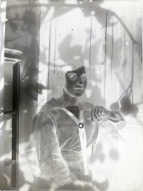 Teodora 2016Autrice del testo: Letizia Cesarini ( Maria Antonietta)Professione: CantautriceCopyright: ©Alessandra Calò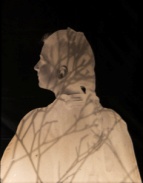 Nora 2018Autrice del testo: Giulia Maria FalzeaProfessione: AutriceCopyright: ©Alessandra Calò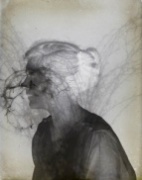  Lucia 2017Autrice del testo: Silvia SalvagniniProfessione: PoetessaCopyright: ©Alessandra Calò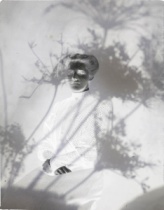 Irma 2015Autrice del testo: Beatrice BaruffiniProfessione: Attrice e regista teatraleCopyright: ©Alessandra Calò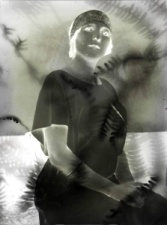 Filomena 2016Autrice del testo: Francesca Romana StabileProfessione: Architetto e docenteCopyright: ©Alessandra Calò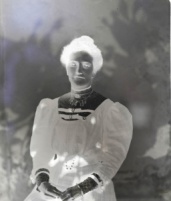 Elisa Tuccitto 2015Autrice del testo: Emmanuela CarbèProfessione: ScrittriceCopyright: ©Alessandra Calò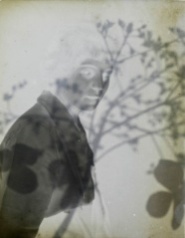 Constance 2017Autrice del testo: Veronica Costanza WardProfessione: PoetessaCopyright: ©Alessandra Calò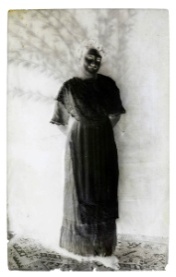  Caterina 2014Autrice del testo: Mara RedeghieriProfessione: CantautriceCopyright: ©Alessandra Calò